当前位置： > 法律法规法律法规　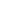 